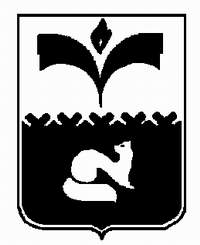 ДУМА ГОРОДА ПОКАЧИХанты-Мансийский автономный округ – ЮграРЕШЕНИЕот 25.09.2013				                                    №  99Об информации об исполнении бюджета городаПокачи за первое полугодие 2013 годаРассмотрев информацию об исполнении бюджета города Покачи за первое полугодие 2013 года, в соответствии  c Бюджетным кодексом Российской Федерации,  статьей 52 Федерального  закона от 06.10.2003  №131-ФЗ «Об общих принципах организации местного самоуправления в Российской Федерации», решением Думы города Покачи от 22.02.2013  № 3 «О бюджетном устройстве и бюджетном процессе в городе Покачи», Дума города РЕШИЛА:1. Информацию об исполнении бюджета города Покачи за первое полугодие 2013 года, утвержденную постановлением администрации города от 26.08.2013 № 1022  «Об утверждении отчета об исполнении бюджета города Покачи за первое полугодие  2013 года»,  принять к сведению. Председатель Думы города  Покачи                                       Н.В. Борисова 